Series: GrowingTitle: Heart of the MatterSpeaker: Bob MarvelDate: April 24-25, 2021How often to you head to Skagit to see the tulip fields? When you think ‘discipleship’, what comes to mind?What did John Wesley mean by, “The Church changes the world not by making converts but by making disciples”? What’s wrong with being a convert? What’s the difference between the two? Define the goal of discipleship; what’s the heart of the matter? See Luke 6:40, Romans 8:29, Galatians 4:19 and 2 Corinthians 3:18. What key words describe that goal?How do we know that we’re growing toward that goal? Try and answer that question first, and then look up the following verses, reading them one after the other.Deuteronomy 6:4-5Matthew 22:401 John 4:7-82 Thessalonians 1:3What is a spiritual discipline? How many disciplines are there? What’s the problem between equating spiritual disciplines with spiritual growth, between doing and b__________? Recall Bob’s point: Disciplines are not the proof of spiritual maturity; disciplines are the path to spiritual maturity. What’s the difference between completing a book or taking a class on discipleship and becoming one? What challenge did Bob draw from the tulips and what’s the point of the gear?  See the other side. 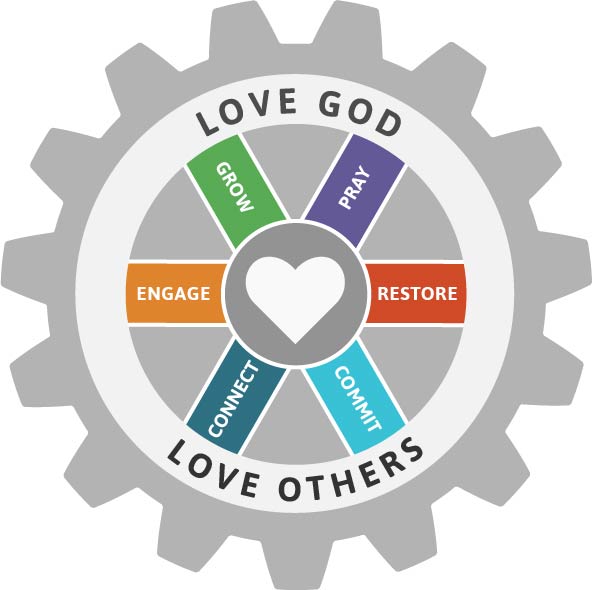 